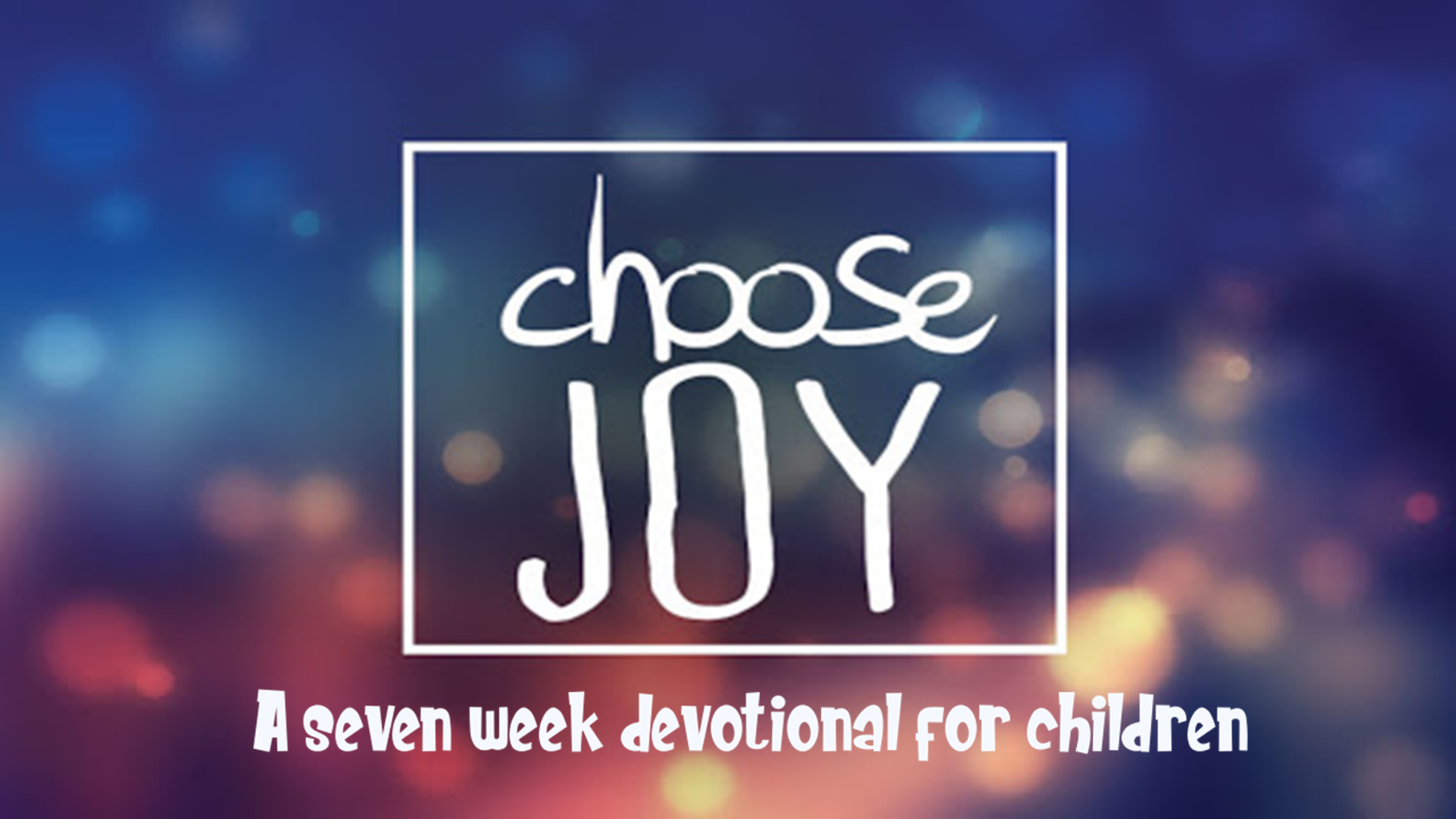 This kids devotional was created for older students (8-13) to enable them to have a daily Bible study.  There are 7 lessons in this series and each lesson has 6 days of questions regarding the book of Philippians.  The daily questions also can be used as a take-home page if you use the Bible Lessons on Philippians that encourage students to develop a daily quiet time. It could also be the basis of a family devotion time. We recommend that students keep their own personal journals as they work through the devotions. They can write down the answers to the questions or their own observations from the Bible reading. Then when they gather back together with the group they can share their insights.Monday: Read Philippians 1How many times did Paul say joy and rejoice? Write the verses.Look up the definition of joy.What brings you joy? Will you thank God for what brings you joy?Tuesday: Read Philippians 1:1-71/2Who is sending this letter?Who is the letter written to?Who are some people you thank God for?What is Paul confident about in verse 6?How could this verse help you in your life today?Wednesday: Read Philippians 1:8-14In verse 10 what does Paul tell the Philippians they need to do?What choices can you make today that would be the best or excellent?At the time of this letter Paul is under house arrest in Rome. How did Paul view his circumstances?What good came from Paul’s difficult circumstances?How can others see God in your life through your circumstances?Thursday: Read Philippians 1:15-18What were the two reasons Paul gives for why people were preaching the Gospel?What was Paul’s attitude about the different motivations? (Verse 18)Have you ever shared the Gospel with someone? Will you pray and ask God to show you someone whom you can share the Good News?Friday: Read Philippians 1:19-24What was Paul struggling with in these passages?Write in your own words what verse 21 means to you.Saturday: Read Philippians 1:25-30In verse 27 Paul says, “Stand fast (stand firm) in one spirit.” Look up the word unity.How are you trying to stand fast in one spirit (keep unity) with other believers?How are you preparing to suffer for Jesus’ sake (verse 29)?
